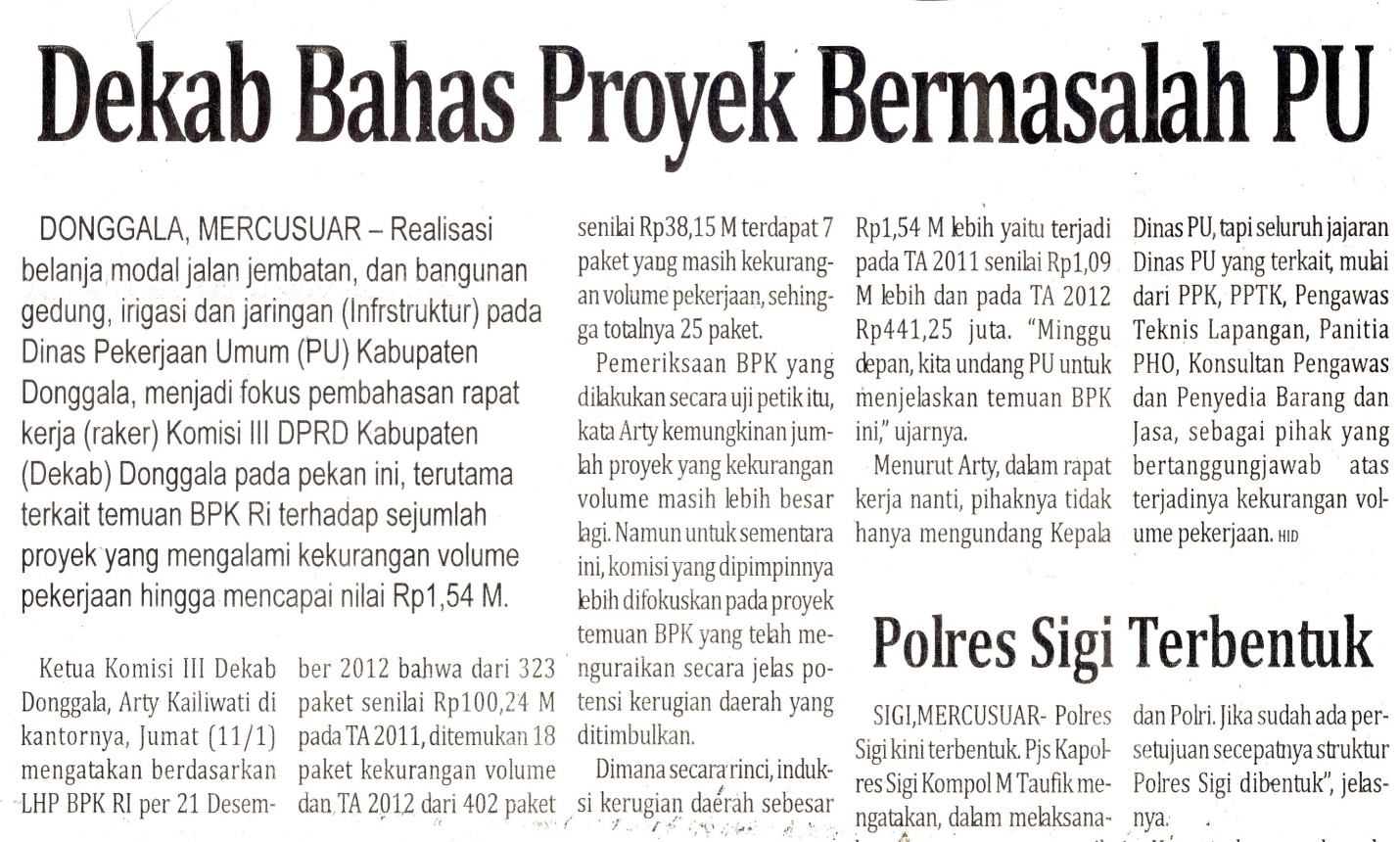 Harian    :Mercusuar KasubaudSulteng IHari, tanggal:Senin, 14  Januari 2013KasubaudSulteng IKeterangan:Halaman 9  Kolom 1-4KasubaudSulteng IEntitas:Kab Donggala KasubaudSulteng I